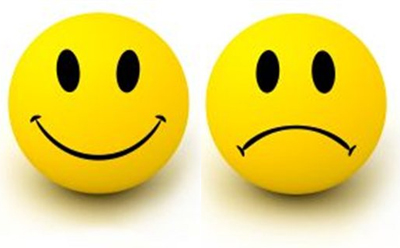 ΧαράΦόβοςΠόνοςΘυμόςαγαλλίασηαβεβαιότητααπόρριψηαηδίααγάπηάγχοςβάροςαναβρασμόςαισιοδοξίααγωνίαβασανισμόςχολήανακούφισηαδιέξοδογελοιοποίησηαναστάτωσηαποφασιστικότητααμηχανίαδυστυχίαανίαασφάλειαανεπάρκειαεγκατάλειψηβαριεστιμάρα γαλήνηανησυχίαερείπιοδύναμηγνησιότηταβιασύνηεξουθένωσηδυσανασχέτησηέκστασηδέοςκαημόςδυσαρέσκειαελευθερίαδυσφορίακαταβεβλημένοςαγανάκτησηενθουσιασμόςεξάρτησηκαταπόνησηεξαγρίωσηέρωταςευάλωτοςκαταρράκωσηέξαψηευγνωμοσύνηζάληκούρασηζήλειαευθυμίακαταπίεσηλύπηκακίαευτυχίαλαχτάραμαράζιμανίαευφροσύνημούδιασμαμοναξιάμείωσηευχαρίστησημπέρδεμαντέρτινεύραηρεμίαντροπήοδύνηνύσταθάρροςπαγίδαπαράπονοοργήθαυμασμόςπανικόςπεριθωριοποίησηορμήικανοποίησηράκοςπεριφρόνησηπείσμακολακείασαστισμάρα σπαραγμόςτσαντίλαλατρείασύγχυσησυντριβήυπερέντασηπαραλήρημασφίξιμοήτταφανατισμόςσημαντικότηταταραχήψευτιάφούρκασυμπάθειατρόμοςχαλάρωσηφρίκηυπερηφάνεια